DEN NORSKE KIRKEBakkehaugen, Majorstuen og Vestre Aker menighetTil medlemmer av Bakkehaugen, Majorstuen og Vestre Aker menighetInnkalling til menighetsmøte etter gudstjenesten:Søndag 7. mai 2023 klokka 13.00I Bakkehaugen menighetssalSakslisteGodkjenning av innkalling og dagsordenValg av to til å signere protokollen og en referentÅrsmelding for 2022Årsregnskap for 2022Orientering om menighetens organisasjonskart som kommer på høring i menighetenOrientering om aktiviteter og planer framoverInnkalling og dokumenter er tilgjengelig på www.kirken.no/bmv og papirversjon kan hentes i kirkene fra 23. april 2023.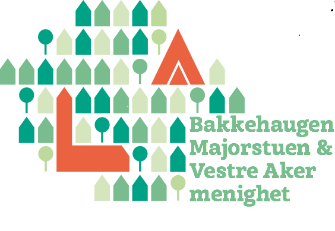 